Kupní smlouva na dodávku AV techniky 
pro střední školu Sportovní gymnázium, Kladno, Plzeňská 3103podle § 2079 a násl. zákona č. 89/2012 Sb., občanský zákoník, ve znění pozdějších předpisůSmluvní strany:Kupující: 	Sportovní gymnázium, Kladno, Plzeňská 3103sídlo:	Plzeňská 3103, 272 01 Kladno IČO:	61894737		číslo bankovního účtu: 2187330227/0100ID datové schránky: nstw7zpzástupce:		Mgr. Květoslava Havlůjová, ředitelka školy telefon: 		+420 312 660 398email:			sghavlujova@sgagy.cz(dále též „střední škola“)aProdávající: 	AV MEDIA SYSTEMS, a.s.sídlo:	Pražská 1335//63IČO:	48108375číslo bankovního účtu: 124277319/0800zástupce: 		Ing. David Lesch, jednatel společnosti 	 telefon:		+420 261 260 218email:			avmedia@avmedia.czSpolečnost je zapsána v obchodním rejstříku, vedeného Městským soudem v Praze oddíl C, vložka 145122(společně jako „Smluvní strany“ nebo „Strany“)uzavřely níže uvedeného dne, měsíce a roku tuto kupní smlouvu na dodávku školního nábytku pro účely podpory výuky na střední škole v souladu s ustanoveními § 2079 a násl. zákona č. 89/2012 Sb., občanský zákoník, ve znění pozdějších předpisů (dále jen „Smlouva“, resp. „tato Smlouva“): 1. Předmět a účel SmlouvyProdávající se touto Smlouvou zavazuje, že dodá Kupujícímu movité věci uvedené 
v Příloze č. 1 Smlouvy – Nabídka 23AMNAB01213 na audiovizuální techniku pro účely podpory výuky na střední škole (dále též „zboží“), jež tvoří nedílnou součást této Smlouvy, odevzdá zboží Kupujícímu a převede na něho vlastnické právo ke zboží, jež přechází na Kupujícího převzetím.Kupující se zavazuje, že převezme zboží a uhradí Prodávajícímu za dodané zboží kupní cenu.2. Lhůty a místo plněníProdávající se zavazuje dodat zboží Kupujícímu nejpozději dne 29.2.2024. Jako místo dodání zboží je sídlo Kupujícího, tj. Plzeňská 3103, 272 01 Kladno, ledaže se Smluvní strany pro jednotlivé případy dodání zboží domluví na jiné adrese místa dodání, resp. převzetí zboží.3. Kupní cenaKupní cena činí celkem 199.521,14 Kč s DPH a je stanovena v souladu s cenami zboží, jež jsou uvedeny v Příloze č. 1 Smlouvy. V takto stanovené kupní ceně jsou zahrnuty veškeré náklady Prodávajícího související s dodáním zboží (např. náklady na dopravu do místa plnění, clo, balné, apod.).Kupní cena zboží uvedeného v Příloze č. 1 Smlouvy je platná po celou dobu účinnosti této Smlouvy.4. Platební podmínkyKupující uhradí zbývající část kupní ceny na základě faktury (daňového dokladu), kterou Prodávající vystaví se splatností nejdříve k pátému dni měsíce následujícího 
po měsíci, ve kterém došlo k řádnému odevzdání a převzetí zboží Kupujícím; tím není dotčeno ujednání podle odst. 4.5. této Smlouvy. Faktura (daňový doklad) musí obsahovat veškeré náležitosti daňového dokladu předepsané příslušnými právními předpisy, zejm. zákonem č. 235/2004 Sb., o dani z přidané hodnoty, ve znění pozdějších předpisů. Součástí faktury (daňového dokladu) bude kopie dodacího listu podepsaná při převzetí bezvadného zboží osobou oprávněnou jednat za Kupujícího 
ve věcech faktické realizace Smlouvy, případně jiným zástupcem Kupujícího pro tento účel zmocněným.Nebude-li faktura (daňový doklad) splňovat veškeré náležitosti daňového dokladu, nebudou doloženy požadované nebo úplné doklady, jak je uvedeno výše, nebo bude-li mít jiné závady v obsahu, je Kupující oprávněn před uplynutím lhůty splatnosti vrátit fakturu (daňový doklad) Prodávajícímu, který je povinen vystavit Kupujícímu fakturu (daňový doklad) opravenou či doplněnou.Ve vrácené faktuře (daňovém dokladu) musí Kupující vyznačit důvod vrácení faktury (daňového dokladu). Prodávající je povinen vystavit novou fakturu (daňový doklad) 
s tím, že oprávněným vrácením faktury (daňového dokladu) přestává běžet původní lhůta splatnosti faktury (daňového dokladu) a běží nová lhůta ode dne prokazatelného doručení opravené a všemi náležitostmi opatřené faktury (daňového dokladu) kupujícímu; tato nová lhůta splatnosti činí 14 dnů. Splatnost faktury (daňového dokladu) činí 14 kalendářních dnů a začíná běžet ode dne doručení faktury (daňového dokladu) Kupujícímu. Kupní cenu, resp. zálohovou platbu, zaplatí Kupující formou bezhotovostního převodu na účet Prodávajícího uvedený 
v záhlaví Smlouvy. Smluvní strany se dohodly, že dnem úhrady se rozumí den odepsání fakturované částky z účtu Kupujícího. 5. Práva a povinnosti Smluvních stran, dodací podmínky a předání a převzetí zbožíProdávající je povinen dodat Kupujícímu zboží nové, nepoužité a bezvadné. Prodávající je dále povinen zajistit, aby dodané zboží včetně jeho balení, konzervace 
a ochrany pro přepravu splňovalo požadavky příslušných platných ČSN nebo nejsou-li ustanovení § 2097 zákona č. 89/2012 Sb., občanský zákoník, ve znění pozdějších předpisů. Předáním zboží se rozumí řádné vyložení zboží Prodávajícím v místě plnění podle odst. 2.2. této Smlouvy a přijetí zboží Kupujícím; Smluvní strany se pro jednotlivé případy dodání zboží mohou domluvit na převzetí zboží Kupujícím rovněž na jiné adrese s týmiž právními účinky nabytí vlastnického práva Kupujícím.  Při předání zboží (dílčího plnění) bude za účasti obou Smluvních stran provedena jeho prohlídka. Prohlídku zboží provede k tomu určená osoba Kupujícím. Po provedené prohlídce:Kupující zboží převezme, nevykazuje-li žádné vady, a připojí svůj podpis 
na dodacím listu, přičemž si ponechá jedno jeho vyhotovení; tímto dojde k převzetí zboží;Kupující zboží nepřevezme, pokud zboží nebude dodáno v požadovaném množství, jakosti, druhu a provedení, jež určuje Příloha č. 1 Smlouvy; v takovém případě je Prodávající povinen dodat Kupujícímu zboží bez jakékoliv vady ve lhůtě 3 pracovních dnů ode dne oznámení této skutečnosti (tj. dodávky zboží 
v rozporu s požadovaným množstvím, jakostí, druhem a provedením dle Přílohy č. 1 Smlouvy) Prodávajícímu.6. Zánik smlouvySmluvní strany se dohodly na tom, že Smlouvu je možné ukončit vzájemnou písemnou dohodou obou Smluvních stran.Kupující je oprávněn odstoupit od této Smlouvy v případě podstatného porušení této Smlouvy ze strany Prodávajícího. Za podstatné porušení Smlouvy se považuje:Prodávající je v prodlení s dodáním zboží delším než 15 kalendářních dní po dni, který připadá na konec lhůty uvedené v odstavci 2.1. této Smlouvy,Prodávající opakovaně porušil povinnosti podle odst. 5.1. nebo odst. 5.2. této Smlouvy, a to po předešlém písemném upozornění Kupujícího na možnost odstoupení od Smlouvy, doručeném Prodávajícímu.Odstoupením Kupujícího od dílčího plnění vymezeného Kupujícím v odstupovacím úkonu (oznámení odstoupení) Smlouva v rozsahu splněného dílčího plnění nezaniká. Zánikem této Smlouvy nebo dílčí části Smlouvy odstoupením nejsou dotčena práva Smluvních stran na náhradu škody, nároku na smluvní pokutu nebo úrok z prodlení 
v zákonné výši.7. Závěrečná ustanoveníVšechny právní vztahy, které vzniknou při realizaci závazků vyplývajících z této Smlouvy, se řídí právním řádem České republiky. Změna závazku ze Smlouvy je možná pouze na základě písemných, číslovaných, oboustranně potvrzených ujednáních, výslovně nazvaných dodatky ke Smlouvě, podepsaných osobami zastupujícími Kupujícího a Prodávajícího. Odpověď smluvní strany přijímající návrh na uzavření dodatku Smlouvy s doplněním nebo odchylkou není přijetím návrhu dodatku na jeho uzavření. Smluvní strany mohou namítnout neplatnost změny Smlouvy, která nebude učiněna v souladu s odst. 7.2. Smlouvy i v případě, že již bylo plněno.V případě zániku Prodávajícího (likvidací) je tento povinen ihned sdělit Kupujícímu tuto skutečnost, popř. je povinen sdělit Kupujícímu svého právního nástupce. 
V případě změny sídla, místa podnikání, doručovací adresy prodávajícího nebo osob zastupujících Prodávajícího je Prodávající povinen neprodleně tuto skutečnost oznámit Kupujícímu. Smluvní strany si sjednaly, že doručování se provádí prostřednictvím datových schránek, emailovou poštou nebo na doručovací adresy uvedené v záhlaví Smlouvy. 
V případě, že smluvní strana odmítne doručovanou zásilku převzít, platí den odmítnutí převzetí za den doručení. V případě, že smluvní strana nevyzvedne zásilku v úložní době u držitele poštovní licence, má se za to, že zásilka byla doručena třetím dnem od uložení, a to i tehdy, když se smluvní strana o uložení nedozvěděla.V případě, že nastane rozpor mezi touto Smlouvou a Přílohou č. 1 Smlouvy, budou přednostně aplikována ustanovení této Smlouvy.Pokud by bylo některé z výše uvedených ustanovení zcela nebo zčásti právně neúčinné, zůstává tím nedotčena právní účinnost ostatních ustanovení.Smluvní strany se dohodly, že Kupující zveřejní obsah této Smlouvy, popř. změny Smlouvy (v podobě uzavřeného smluvního dodatku), dle zákona č. 340/2015 Sb., 
o zvláštních podmínkách účinnosti některých smluv, uveřejňování těchto smluv 
a o registru smluv, ve znění pozdějších předpisů.Prodávající a Kupující stanoví dohodou, že žádné ujednání obsažené v této Smlouvě netvoří obchodní tajemství ve smyslu ustanovení § 504 zákona č. 89/2012 Sb., občanský zákoník, ve znění pozdějších předpisů, ani důvěrnou informaci o jejich poměrech nebo skutečnostech, které kterákoli smluvní strana má potřebu ochraňovat jako důvěrnou informaci nebo předmět obchodního tajemství, a prodávající souhlasí se zveřejněním či zpřístupněním této Smlouvy v příslušném registru smluv.Tato Smlouva nabývá platnosti a účinnosti dnem jejích podpisu oběma Smluvními stranami.Smlouva společně s Přílohou č. 1 Smlouvy je vyhotovena ve třech (3) stejnopisech, 
z nichž dva obdrží Kupující a jeden výtisk Prodávající. Smluvní strany společně prohlašují, že si tuto Smlouvu řádně přečetly, že byla uzavřena po jejich vzájemném projednání podle jejich vážné a svobodné vůle. Dále prohlašují, že nejednají v omylu, považují obsah této Smlouvy za určitý 
a srozumitelný, jsou jim známy veškeré skutečnosti, jež jsou pro uzavření této Smlouvy rozhodující, s jejím obsahem souhlasí, a na důkaz toho připojují své podpisy.V Kladně, dne ____________				V Praze, dne ________________________________				____________________Kupující 						ProdávajícíPříloha 1.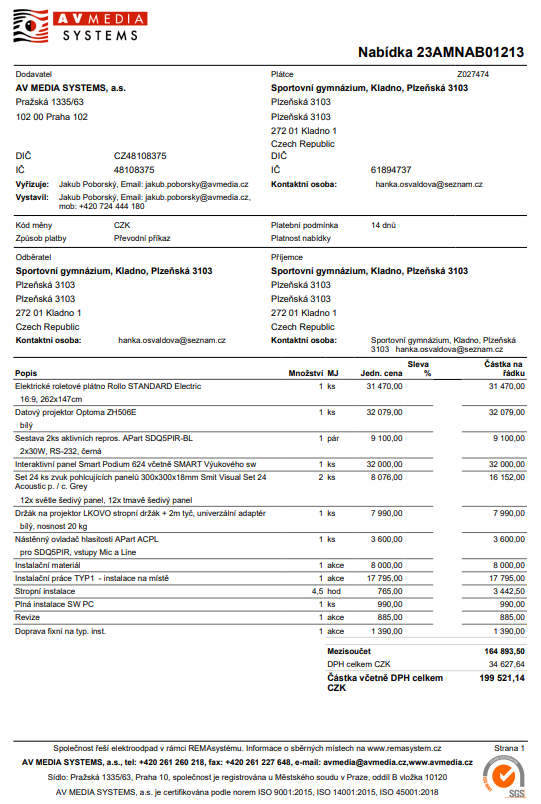 